Guía de trabajo autónomo 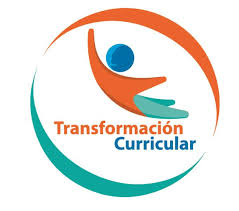 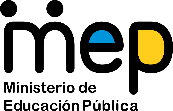 Self-Study Guide # 3 for 11th Grade (Part 1)El trabajo autónomo es la capacidad de realizar tareas por nosotros mismos, sin necesidad de que nuestros/as docentes estén presentes. Me preparo para hacer la guía Pautas que debo verificar antes de iniciar mi trabajo. Getting ready to work on my self-study guide.Pautas que debo verificar antes de iniciar mi trabajo. /Aspects to verify before I start working: 2. Voy a recordar lo aprendido en clase. Recalling what I learned in class. 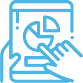 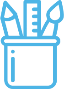 3.Pongo en práctica lo aprendido en clase / Putting into practice what I learned in class. Let´s reduce the spread of COVID-19. Stay home!Centro Educativo/ School Name: Educador/a Teacher: Nivel/ Level: 11 thAsignatura/ Subject: EnglishMateriales o recursos que voy a necesitar/Materials needed  Suggested materials: Notebook, pencil, pen, eraser, highlighters, markers, glue, cardboard, etc.Self- study guide #4 for 11th Grade Computer & Internet access if possibleCondiciones que debe tener el lugar donde voy a trabajar/ Conditions of the place to work    Work in a place where you do your assignments and homework daily. Tiempo en que se espera que realice la guía/ Expected time to work this self-study guideThis self-study guide will take you 120 minutes to be completed.Indicaciones / Instructions Dear student,The following tasks will help you review and reinforce Unit 2: Tourist Aspects Worldwide.Actividad / Activity Preguntas para reflexionar y responderQuestions to reflect on and answerTask 1. Ask any relative at home (brother, sister, mother, grandmother, etc) the following questions:  What aspects do you consider important when choosing a place to visit?  Put a check mark  next to option they choose. See options belowLocation_____Budget/Prices ________Weather conditions_______Activities to do there______Accommodations ______Clothing________Time of the year _________If you had the opportunity to travel abroad, where would you go? Write down the answers in your notebook.Indicaciones / Instructions Task 2Prompt:  You were asked to do some research in the English class to prepare a five - minute oral presentation with factual information about one of the Seven Wonders of the Modern World.Task 2.1 Go online with your cellphone or computer and search for information on the Seven Wonders of the Modern World. If no internet connection, use the information given at the end of this study guide.  Task 2.2. Select the wonder you want to talk about. Make a summary of the most important factual information about the place. Include the name of the place, location, historical facts, activities to do there, among other facts.Task 2.3. Look for images, markers, glue, scissors, color paper, cardboard and any other material to create your presentation. If you have a computer, you can use it to create your presentation.Task 3. Check your presentation using the following chart before presenting. My oral presentation Task 4. Look for some of your family members at home. Invite them to sit down for you to deliver your oral presentation. Give your family the opportunity to ask you questions once you are finished.Reading for tasks 2 and 3 if no internet connection All about The New Seven Wonders of the WorldJanuary 18, 2010 By Damian TysdalThe seven wonders of the world are impressive monuments regarded with awe and wonder. In the past, there were the seven wonders of the ancient world that amazed people who had the fortune to see them. Today, there are some spectacular monuments that are just as impressive as the ancient ones. The New 7 Wonders Foundation in Switzerland received around two hundred entries from across the world, and it finally short-listed twenty one finalists. In 2007, the final list of the seven modern wonders were announced in Lisbon, Portugal.The new seven modern wonders of the world are comprised of: the Taj Mahal of India, The Great Wall of China, Christ the Redeemer statue of Brazil, Machu Picchu of Peru, Petra of Jordan, Colosseum of Italy, and Chichen Itza of Mexico.The Great Wall of China is a 2,400-km wall that stretches along the southern side of China’s Mongolian plain. It was built in the 3rd century by the Ch’in Emperor, and it was appended by successive dynasties. The wall was built to stop the entry of northern nomads into China. This remarkable monument is so long, that it can be seen from space stations.The Taj Mahal is a mausoleum made of white marble, and it is situated on the banks of river Yamuna in Agra. The mausoleum is the epitome of Indian Islamic architecture, and it was built by the Mughal emperor Shah Jahan in honor of his wife, Mumtaz Mahal. The Taj Mahal was completed in 1643, and it remains one of the most impressive buildings ever created by Man.Peru ’s Machu Picchu is the ancient Inca site excavated by US explorer Hiram Bingham in 1911. The site is located in an elevated area, with the Urabamba River flowing below. The Machu Picchu was a pre-Columbian city, and even after hundreds of years, the site remains intact. The city served as a mountain retreat for Pachacuti Yupanqui, the ruler of the Incas, during the 15th century. The ruins feature some spectacular architectural designs, such as terracing systems and religious monuments.The Chichen Itza is an ancient city that was established during the time of the Mayan civilization. It is located in the northern part of the Yucatan Peninsula, and it was once a major Mayan city. The structures in Chichen Itza feature a mix of architectural styles, which include Mexican and Puuc designs.The famous Colosseum of Rome is another impressive structure with great historical significance. This grand amphitheatre was built by the Roman Empire in the 1st century, and it could seat almost 50,000 spectators in the past. Many gladiatorial combats were held in the Colosseum.The sixth wonder of the modern world is an old ruin in Jordan known as Petra. Petra was the capital of the Nabateans during the 4th century, and it also served as a religious center for the Arab world for a long time. Hundreds of old structures still stand in the Jordanian site of Petra, including the Khazneh el-Farun and the El Deir.The seventh wonder of the world is Rio de Janeiro’s iconic Christ the Redeemer statue. This awesome statue stands 130 feet high, and it is perched on the top of the Corcovado Mountain. It is a symbol of Roman Catholicism in Brazil.Those who are planning to visit any of the seven wonders of the modern world in the near future should get a good (travel insurance policy) before their trips. Travel insurance will provide coverage for all the expenses that may be incurred because of loss, theft, or accidents during a vacation. Getting a (travel insurance) policy will definitely give travelers peace of mind during their vacations.Taken from https://www.travelinsurancereview.net/2010/01/18/all-about-the-new-seven-wonders-of-the-world/Indicaciones o preguntas para auto regularse y evaluarse/ Instructions or  questions for self-regulation and self- assessment Review the following questions to self-regulate and self-assess: ¿Leí las indicaciones con detenimiento?Did I read the instructions carefully?¿Subrayé las palabras que no conocía?Did I underline the words that I didn’t understand?¿Busqué en el diccionario o consulté con un familiar el significado de las palabras que no conocía?Did I use the dictionary or asked a relative about the meaning of the words that I didn’t understand?¿Me devolví a leer las indicaciones cuando no comprendí qué hacer?Did I read the instructions again when I didn’t understand what I had to do?Con el trabajo autónomo voy a aprender a aprender/ With the self-study guide, I’m going to learn how to learn.Con el trabajo autónomo voy a aprender a aprender/ With the self-study guide, I’m going to learn how to learn.Reviso las acciones realizadas durante la construcción del trabajo. /I check the actions carried out while completing the self-study guide  Marco una X encima de cada símbolo al responder las siguientes preguntas/Mark with an X on the icon that answers the following questions.  Reviso las acciones realizadas durante la construcción del trabajo. /I check the actions carried out while completing the self-study guide  Marco una X encima de cada símbolo al responder las siguientes preguntas/Mark with an X on the icon that answers the following questions.  ¿Leí las indicaciones con detenimiento?Did I read the instructions carefully?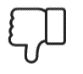 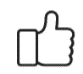 ¿Subrayé las palabras que no conocía?Did I underline the words that I didn’t understand?¿Busqué en el diccionario o consulté con un familiar el significado de las palabras que no conocía?Did I use the dictionary or asked a relative about the meaning of the words that I didn’t understand?¿Me devolví a leer las indicaciones cuando no comprendí qué hacer?Did I read the instructions again when I didn’t understand what I had to do?Con el trabajo autónomo voy a aprender a aprender/ With the self-study guide, I’m going to learn how to learn.Con el trabajo autónomo voy a aprender a aprender/ With the self-study guide, I’m going to learn how to learn.Valoro lo realizado al terminar por completo el trabajo.I self -assess what I did when I finish the study guide.Marca una X encima de cada símbolo al responder las siguientes preguntasMark with an X on the icon that answers the following questions.  Valoro lo realizado al terminar por completo el trabajo.I self -assess what I did when I finish the study guide.Marca una X encima de cada símbolo al responder las siguientes preguntasMark with an X on the icon that answers the following questions.  ¿Leí mi trabajo para saber si es comprensible lo escrito o realizado?I proofread what I did in my self-study guide.¿Revisé mi trabajo para asegurarme si todo lo solicitado fue realizado?I checked my self-study guide to make sure that everything is complete.¿Me siento satisfecho con el trabajo que realicé?I feel satisfied with the work I did.Explico ¿Cuál fue la parte favorita del trabajo?What was the favorite part of this work?¿Qué puedo mejorar, la próxima vez que realice la guía de trabajo autónomo?What can I improve the next time I work on the self study guide?Explico ¿Cuál fue la parte favorita del trabajo?What was the favorite part of this work?¿Qué puedo mejorar, la próxima vez que realice la guía de trabajo autónomo?What can I improve the next time I work on the self study guide?